РАЗДЕЛЫ ГОДОВОГО ПЛАНА.  1.Пояснительная записка  2.Визитная карточка ДОУ  3.Материально- техническая база  4.Анализ воспитательно – образовательной работы за 2014 – 2015 учебный год 5.Цели и задачи работы ДОУ на 2015 – 2016 учебный год 5.1. Нормативно – правовое обеспечение деятельности дошкольного учреждения 5.2. Информационно – аналитическая  деятельность  6. Организационно – медицинская работа 7.Данные о педагогических кадрах 8.Расстановка кадров по группам.9. Повышение квалификации педагогов10. Аттестация  педагогов ДОУ11.Использование современных технологий12. Методическая работа.13. Изучение и контроль деятельности ДОУ.14.Работа с родителями.15. Административно – хозяйственная деятельность.16. Взаимодействие ДОУ с общественными организациями.17.Мероприятия по профилактике ДТП, пожарной  и антитеррористической безопасности в ДОУ 1.ПОЯСНИТЕЛЬНАЯ  ЗАПИСКАГодовой план муниципального бюджетного дошкольного образовательного учреждения «Детский сад комбинированного вида № 60»» (далее по тексту МБДОУ) является нормативным документом, регламентирующим организацию образовательного процесса в образовательном учреждении с учетом специфики ДОУ, учебно-методического, кадрового и материально-технического оснащения.     Нормативной базой для составления годового плана муниципального дошкольного образовательного учреждения детского сада «Красная шапочка» являются:Закон Российской Федерации от 26.12.2012г.   «Об образовании» № 273 (п.6. ст.2, п.2.6. ст.32);Приказ Минобразования и науки РФ от 30.08.2013г. № 1014 « Об утверждении Порядка организации и   осуществления образовательной деятельности по основным общеобразовательным программам – образовательным программам дошкольного образования»СанПин 2.4.1.3049-13 «Санитарно-эпидемиологические требования к устройству, содержанию и организации режима работы дошкольных образовательных организаций» (утв. постановлением Главного государственного санитарного врача РФ от 15.05.2013 г. № 26);Приказ Минобразования и науки РФ от 17.10.2013г. № 1155 «Об утверждении Федерального Государственного Образовательного Стандарта Дошкольного Образования» (ФГОС ДО).Устав МБДОУ.Концепция дошкольного воспитания;Образовательная программа МБДОУ «Детский сад комбинированного вида № 60»;Программа дошкольного образования «От рождения до школы», под ред. Н.Е.Вераксы, Т.С.Комаровой, М.А.Васильевой    2. ВИЗИТНАЯ  КАРТОЧКА.Муниципальное бюджетное дошкольное образовательное учреждение «Детский сад комбинированного  вида № 60»Дата открытия     -  5 октября 1970 года.Адрес: Московская область, Сергиево- Посадский район, город Хотьково, улица Дачная , дом 1 Телефон: 8496-543-00-90Учредитель: управление образования Сергиево- Посадского муниципального района .МБДОУ «Детский сад комбинированного вида № 60» функционирует на основании Устава, утвержденного приказом управления образования Сергиево- Посадского муниципального района  № 879 – ПГ от 26.06.2015г, лицензии от 10.12. 2015 года             № 66122, срок действия: бессрочнаяМБДОУ « Детский сад комбинированного вида № 60» находится в здании, построенном по типовому проекту на 195 мест.Режим работы ДОУ: 12 часов, с 7.00 – 19.00, рабочая неделя 5 днейЗаведующий МБДОУ – Козлова Татьяна Николаевна, образование высшее,                                 I квалификационная категория, педагогический  стаж -  39 лет, в должности  18 лет 2 мес.Старший воспитатель – Куртюкина Маргарита Сергеевна, образование высшее, высшая квалификационная категория, педагогический  стаж 39 год, в должности – 35 года.Цели работы: создание условий обеспечивающих физическое, художественно-эстетическое и познавательное развитие ребенка для эффективной совместной работы с семьей по вопросам воспитания  у детей знаний, умений и навыков  здорового образа жизни. Основные направления в работе.Сохранение, укрепление  физического  и психического  здоровья.Художественно-эстетическое и познавательное развитиеСоздание    благоприятных  материальных  и педагогических  условий  для   гармоничного  развития   ребёнка.      3.МАТЕРИАЛЬНО – ТЕХНИЧЕСКАЯ  БАЗА.       Материально – техническая база  соответствует требованиям Роспотребнадзора, ФГОС  и  современному уровню образования. Здание находится в удовлетворительном состоянии. Системы жизнеобеспечения  МБДОУ - освещение, отопление, водоснабжение, канализация – централизованные ,находится  в режиме функционирования      Здание детского сада, двухэтажное, светлое, площадь 1693,3 кв.м. Кухня-пищеблок расположен на первом этаже (заготовочная и варочная). Кухня обеспечена необходимым оборудованием. Прачечная оборудована стиральными машинами с автоматическим управлением. Территория детского сада занимает 9470 кв. м., для каждой группы есть отдельный участок, на котором размещены игровые постройки, есть теневые навесы. Имеется физкультурная площадка.Имеются залы и кабинеты:   Музыкальный зал.               Физкультурный зал. Медицинский  кабинет. Методический кабинет. Кабинет ОБЖКабинет  педагога-психолога.Кабинет логопеда.       В каждой возрастной группе педагоги создали свою предметно-развивающую среду, соответствующую возрасту детей, программам и технологиям, по которым они работают.             В группах созданы условия для разных видов детской деятельности: игровой, изобразительной, познавательной, конструктивной, театрализованной      Предметно – развивающая среда групповых комнат ДОУ реализует принципы развивающей среды:  информативности, вариативности, полифункциональности,  педагогической , трансформируемости.     Предметно – развивающая среда кабинетов (учителей-логопедов, педагога-психолога,  медицинского, методического) и музыкального и спортивного зала соответствует принципу необходимости и достаточности для организации коррекционной работы, медицинского обслуживания детей, методического оснащения воспитательно-образовательного процесса, а также обеспечение разнообразной двигательной активности и музыкальной деятельности детей дошкольного возраста.      Развивающая предметно - пространственная среда ДОУ соответствует возрастным особенностям детей и способствует их разностороннему развитию. Все элементы среды связаны между собой по содержанию, масштабу и художественному решению.     Компоненты развивающей предметно-пространственной среды соответствуют основной общеобразовательной программе – образовательной программе дошкольного образования, реализуемой в ДОУ и гигиеническим требованиям.        В текущем учебном году была выполнена по плану следующая работа: - косметический ремонт вспомогательных помещений кухни;- ремонт системы вентиляции, электрики и косметический ремонт постирочной в прачечной;- ремонт нижнего коридора (стены  выложены плиткой);- замена линолеума в музыкальном зале ;- отремонтированы крылечки здания  ДОУ;- отремонтирован цоколь здания;- отремонтирована отмостка  по периметру здания ДОУ- пополнена материальная база методического кабинета: методической литературой, демонстрационным и раздаточным материалом, пособиями для занятий в соответствии с  ООП ДО.        Из данных видно, что работа по укреплению материально – технической базы МБДОУ  проводилась большаяВыводы: Учебно-методическое и информационно-техническое оснащение образовательного процесса, развивающая предметно- пространственная среда ДОУ соответствуют требованиям. Развивающая среда обеспечивает функциональный и эмоциональный комфорт и соответствует требованиям СанПин. Среда отличается динамичностью, многофункциональностью в соответствии с потребностями детей.  Оснащение предметно-развивающей среды игровыми развивающими пособиями учитывает необходимость совместной, индивидуальной и двигательной активности детей, что соответствует требованиям ФГОС. Пособия и игрушки безопасны для детей. Их отличает полифункциональность, способствующая развитию творчества детей, возможность применения в совместной деятельности со сверстниками и педагогами,  наличие дидактических свойств, необходимых для общего развития детей, что соответствует критериям педагогической ценности игрушек. В оформлении предметной среды учтены требования дизайна по цветовой гамме, расположению предметов в пространстве.   АНАЛИЗ  ВОСПИТАТЕЛЬНО - ОБРАЗОВАТЕЛЬНОЙ РАБОТЫ                                                                       ЗА  2016-2017  УЧЕБНЫЙ  ГОД.Детский сад  комбинированного  вида с приоритетным направлением познавательно-речевого развития и художественно – эстетическое развитие.Функционировало 11 групп:КОНТИНГЕНТ ДЕТЕЙ :Гендерный  состав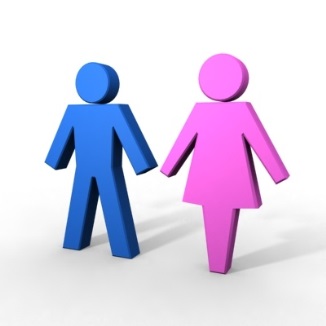 Взаимодействие с родителями.      Реализация воспитательных целей общественного дошкольного воспитания невозможна без участия семьи. Основной задачей является осуществление современных подходов к совместной работе ДОУ с семьей. В ДОУ использовались новые, альтернативные формы работы с семьей и традиционные, наполненные новым содержанием.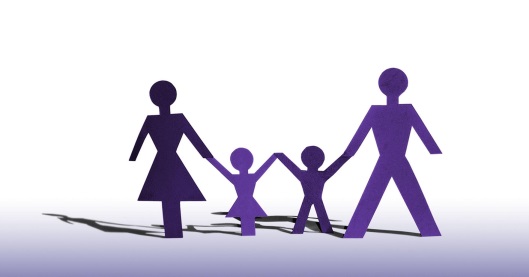 Социальный паспорт семей воспитанников, посещающих ДОУВЫВОД:               По результатам исследования следует, что основная часть дошкольников воспитывается в полных семьях, большинство родителей это рабочие и служащие. Свою работу мы строили с учётом данных особенностей, то есть дифференцированно подходили к каждой семье наших воспитанников. Родители являются основными социальными заказчиками ДОУ, поэтому взаимодействие педагогов с ними просто невозможно без учета интересов и запросов семьи. Родительский комитет совместно с администрацией ДОУ участвовал в совершенствовании условий для осуществления образовательного процесса, охраны жизни и здоровья детей, свободного развития личности, в защите законных прав и интересов детей, в создании условий для педагогического просвещения родителей, в организации и проведении мероприятий. Большое внимание в ДОУ уделяется изучению образовательных потребностей родителей (анкетирование, тестирование, опросы). Исходя из имеющихся данных, можно уверенно заявить, что перечень образовательных услуг, предлагаемый нашим детским садом, соответствует запросам родителей   Задача педагогов целенаправленно доводить до каждого родителя содержание ФГОС ДО.       Семья  является важнейшим элементом социальной ситуации развития. В ней социализация  ребёнка происходит наиболее естественно и  безболезненно, основной её механизм – воспитание.    В течение года коллектив осуществлял тесное взаимодействие с родителями в соответствии с требованиями ФГОС ДО, искал наиболее оптимальные и эффективные формы сотрудничества, но, не смотря на это, заинтересованность в решении проблем воспитания и обучения детей у родителей находится на среднем уровне. Поэтому необходимо продолжать искать и использовать в работе инновационные формы взаимодействия с родителями, привлекать к реализации проектов по благоустройству участков и оформлению групп, широко информировать родителей о работе ДОУ, привлекать к участию в творческих проектахСВЕДЕНИЯ О ПЕДАГОГИЧЕСКИХ  КАДРАХ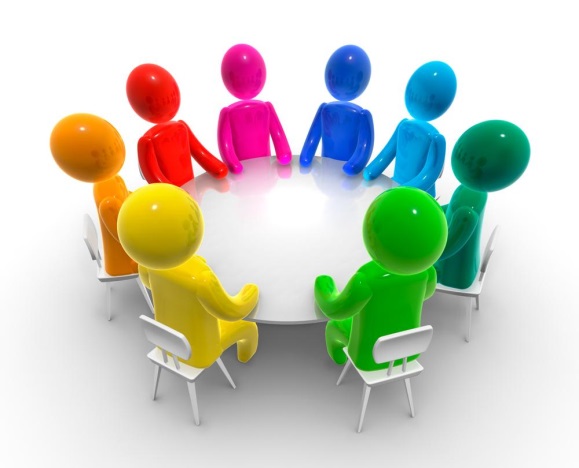 Анализ качества педагогических кадровСтарший воспитатель – 1.Музыкальный руководитель – 2.Педагог-психолог-1.Логопед – 2.  Воспитатель – 20.Всего:  26.  По образованию:Высшее педагогическое – 10 (39 %)Среднее специальное – 16 (61 %)Имеют профессиональную переподготовку на базе высшего образования -  3 (11,5%)Имеют профессиональную переподготовку на базе среднего специального образования -  9 ( 34,6 %)По стажу:До 5 лет – 4(15 %)От 10 до 15 лет – 6 ( 23 %)От 15 до 20 лет – 7 (27  %)От 20  и более – 9 (35%)По возрасту:до 25 лет – 1 педагог (4%)с 25 до 35 лет – 6 педагогов (23%)с 35 до 45 лет – 6 педагогов (23%)от 45 до 55 лет – 7 педагогов (27%)свыше 55 – 6 педагога  (23%)По категориям:Высшая квалификационная категория – 16 ( 62%)I  квалификационная категория – 8 (31 %)СЗД –2 ( 7 %)    В 2019- 2020 учебном году прошли аттестацию :  В 2019- 2020 учебном году прошли повышение квалификации :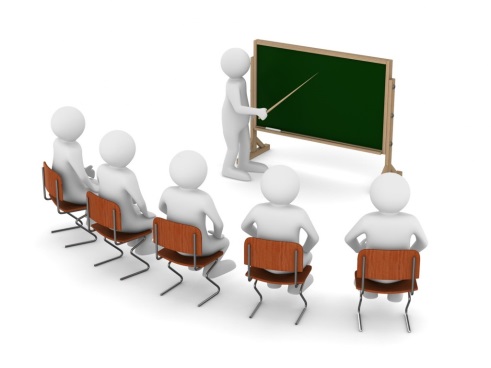       Анализ педагогической деятельности показывает, что профессиональный потенциал наших педагогов на достаточном уровне. Педагогический коллектив успешно осуществляет задачи, поставленные на учебный год.     Состояние управления обеспечивает развитие ДОУ в соответствии с современными требованиями. Сформировано единое целевое пространство. Работает стабильный кадровый состав, способный эффективно осуществлять цели, активно участвовать в инновационной деятельности. Внедряются эффективные методы, приемы, новые технологии при реализации комплексных и парциальных программ. Создана материально- техническая база, обеспечивающая инновационный процесс. Контроль направлен на совершенствование деятельности коллектива и достижение высоких результатов.Оценка результатов методической работы.   В течение года методическая работа была направлена на решение основных задач. Для их решения и с целью повышения профессиональной компетентности педагогических работников были проведены консультации и семинары- практикумы.                                                                                                                                                   Педагоги принимали активное участие в работе педагогических советов. Было проведено 5 заседаний, три из которых были тематическими:Установочный педагогический совет «Подготовка к новому 2019 – 2020 учебному году».Тематические педсоветы :- «Формирование  основ безопасности и жизнедеятельности у детей дошкольного возраста»;- «Создание  необходимых условий для единого образовательного пространства  ДОУ по речевому развитию дошкольников»- «Детский сад и семья: аспекты взаимодействия». Итоговый педагогический совет «Мониторинг реализации основных задач 2019 – 2020 учебного года».   Систематически проводились совещания педагогических работников, на которых рассматривались вопросы организации и обеспечения качества образовательного процесса, работы с родителями, изучались нормативно- правовые документы, проводился анализ выполнения педагогами программных и годовых задач, планировались текущие мероприятия, рассматривались результаты контрольной деятельности.        Важным показателем компетентности педагога является его способность обобщать результаты своей профессиональной деятельности и представлять их педагогическому сообществу города, области. За последние года наблюдается положительная динамика активизации опыта работы педагогов на муниципальном, региональном  уровне.. Оценка по преемственности ДОУ со школой.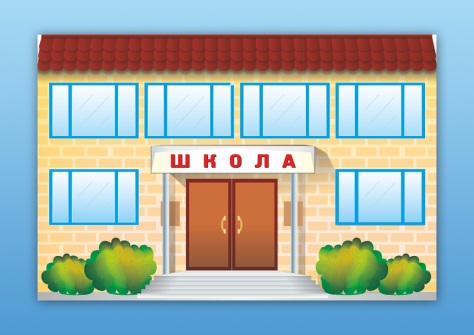 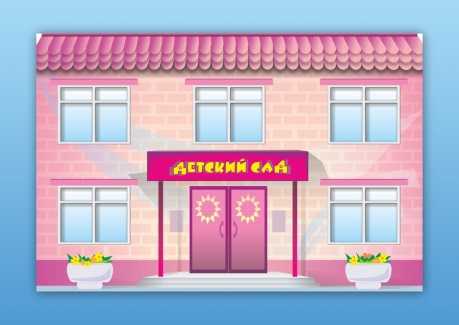  Работа по преемственности со школой строилась в соответствии с договором, который заключён между МБОУ ХСОШ  № 1 и МБДОУ № 60 с целью регулирования взаимоотношений в процессе сотрудничества и преемственности в обучении и воспитании детей.                                                                                                                                                           Создан план работы по преемственности МБОУ Хотьковской средней общеобразовательной школы № 1 и МБДОУ № 60.В 2019-2020 учебном  году работа со школой строилась по направлениям:1. Организационно – методическая работа: - Обсуждение плана работы по подготовке детей к школе;- Знакомство воспитателей с ФГОС НОО;- Посещение дошкольниками  линейки в школе 1 сентября;- Знакомство учителей с ФГОС  дошкольного образования, задачами ООП ДО МБДОУ;- Посещение воспитателями уроков  в 1-х классах;- Совместное совещание педагогов школы и детского сада;- Педагогическое совещание.;- Показ НОД по ФЭМП учителям начальных классов(в конце учебного года).2. Работа с родителями (Родительское собрание; консультации; собрание родителей будущих первоклассников).3. Работа по обеспечению взаимодействия детей младшего школьного и дошкольного возраста (экскурсии детей в школу; подарки ДОУ от школы, совместные  спортивные развлечения);4.  Аналитико – диагностическая деятельность (диагностика).Основной целью преемственности со школой было создание условий для максимального развития детей и использования единых методов и приёмов образовательного процессаВ процессе организационно – методической работы решались задачи ДОУ:1. Формирование основных физических качеств и потребностей в двигательной активности, навыков осуществления гигиенических процедур, элементарных правил ЗОЖ.2. Развитие любознательности, формирование способов познавательной деятельности.3.Формирование способности к планированию собственных действий в разных жизненных ситуаций, к развитию целеполагания.4. Развитие умения детей самостоятельно решать интеллектуальные и личностные задачи, применяя усвоенные знания на практике в разнообразных видах детской деятельности.5. Формирование предпосылок учебной деятельности: умение работать по правилу, образцу, слушать взрослого, понимать учебную задачу и выполнять его инструкции.   Итогом работы всего педагогического коллектива можно считать качественный анализ уровня подготовки детей к обучению в школе, уровень развития детей и соответствие возрастной норме.  Анализ успеваемости первоклассников  ( выпуск  педагогов Баклиной Л.П, Киселевой Н.А., Касьяновой Л.А. .) продемонстрировал высокий уровень профессионализма этих педагогов. По отзывам педагогов и завуча начальных классов МБУ ХСОШ № 1    выпускники хорошо усваивают программу первого класса, дисциплинированы, активны, артистичны, с удовольствием участвуют  в  различного рода мероприятиях школьной жизни. Деятельность коллектива ДОУ в течение 2015-2016 года была разнообразной и многоплановой. Достигнутые результаты работы, в целом, соответствуют поставленным в начале учебного года целям и задачамУсловия осуществления образовательного процесса     В 2019 – 2020 учебном году   содержание образовательного процесса определялось ООП в соответствии с нормативными документами.  Деятельность ДОУ была направлена на обеспечение непрерывного, всестороннего и своевременного развития каждого ребёнка, на его позитивную социализацию, развитие его творческих способностей      Воспитательно – образовательный процесс направлен на создание оптимальных условий для психофизической адаптации детей, на развитие их речи, познавательного и творческого потенциала, укрепление здоровья, воспитания стремления к здоровому образу жизни, и  включает в себя единство воспитательных, развивающих и обучающих целей и задач для детей, в процессе которых формируются такие знания, умения и навыки, которые имеют непосредственное отношение к развитию детей дошкольного возраста.     В основу организации образовательного процесса определен комплексно – тематический принцип с ведущей игровой деятельностью.            Решение программных задач осуществляется в разных формах совместной деятельности взрослых и детей, а также в самостоятельной деятельности детейПрограммное обеспечение. Воспитательно -образовательный процесс в ДОУ осуществлялся на основе комплексных и парциальных программ, обеспечивающих реализацию стандарта по дошкольному воспитанию. В качестве основной общеобразовательной программы для работы с воспитанниками определена комплексная программа воспитания и обучения в детском саду под редакцией Н.Е.Вераксы, Т. С. Комаровой, М.А.Васильевой.ПРОГРАММНО – МЕТОДИЧЕСКОЕ ОБЕСПЕЧЕНИЕ        Для реализации Образовательной программы дошкольного образования  созданы специальные условия обучения, воспитания и развития. Нашими педагогами создана социальная ситуация развития для участников образовательных отношений, включая создание образовательной среды, которая: 1) гарантирует охрану и укрепление физического и психического здоровья детей; 2) обеспечивает эмоциональное благополучие детей; 3) способствует профессиональному развитию педагогических работников; 4) создаёт условия для развивающего вариативного дошкольного образования; 5) обеспечивает открытость дошкольного образования; 6) создает условия для участия родителей (законных представителей) в образовательной деятельности.          Комплексное оснащение образовательного процесса обеспечивает возможность организации как совместной деятельности взрослого и воспитанников, так и самостоятельной, деятельности воспитанников, с использованием адекватных возрасту форм работы с детьми. Создание предметно-развивающей среды также строится с учетом принципа интеграции образовательных областей      Для полноценного физического, социально-коммуникативного, познавательно, речевого и художественно-эстетического развития детей в детском саду имеются 11 групповых помещений, которые оснащены разнообразными играми, пособиями и материалами, то есть всем тем, что образует содержание деятельности детей, ориентированное на интеллектуальное, познавательное, личностное и физическое развитие ребенка.        В музыкальном зале раскрываются творческие способности детей, происходит формирование эмоциональной сферы и развитие музыкально-эстетического сознания дошкольников. Музыкальный зал имеет необходимое оборудование: пианино, синтезатор, а также разнообразные ТСО: музыкальный центр, телевизор, ноутбук, проектор мультимедиа и настенный экран.       В спортивном зале, оснащенном спортивным оборудованием и инвентарем, отвечающим гигиеническим, анатомо-физиологическим, психическим, эстетическим и другим требованиям, созданы условия охраны и укрепления физического и психического здоровья детей, обогащения оптимальной двигательной деятельности.            В уголке по ПДД, педагоги знакомят детей с правилами дорожного движения, со значением дорожных знаков, с целью формирования и развития у детей умений и навыков безопасного поведения в окружающей дорожно-транспортной среде.        Логопедический кабинет предназначен для индивидуальной работы и работы с малыми подгруппами детей по коррекции звукопроизношения и развитию общих речевых навыков. Помимо непосредственной работы по развитию лексико-грамматической и фонетико- фонематической систем речи, работа логопеда включает в себя специфические виды, способствующие психофизическому развитию ребенка. Для получения без дискриминационного качественного образования детьми с ограниченными возможностями здоровья создаются необходимые условия для профессиональной диагностики педагогом- психологом. При необходимости осуществляется коррекция нарушений развития и социальной адаптации, оказания ранней коррекционной помощи на основе специальных психолого-педагогических подходов и наиболее подходящих для этих детей языков, методов, способов общения и условий, в максимальной степени способствующих получению дошкольного образования, а также социальному развитию этих детейОбразовательный процесс с детьми осуществлялся по следующим образовательным областям:-        Социально-коммуникативное развитие-        Познавательное развитие-        Речевое развитие-        Художественно – эстетическое развитие -        Физическое  развитие.Анализ   усвоения  программы:     Проанализировав данные по выполнению программы, следует отметить хорошие результаты выполнения программы по всем образовательным областям во всех группам. В младшей группе дети быстро и легко адаптировались, благодаря творческому подходу воспитателя к детям и родителям. Все дети развиваются в норме по возрастным показателям.  Анализ работы коллектива по основным направлениям деятельности.  Обеспечение здоровья и здорового образа жизни.    Укрепление здоровья воспитанников, развитие двигательной сферы детей, формирование у воспитанников сознательного отношения к здоровью являются основными задачами нашего коллектива.    Медико–профилактическая деятельность в ДОУ обеспечивает сохранение и приумножение здоровья детей под руководством медицинского персонала  в соответствии с медицинскими требованиям и нормами с использованием медицинских средств. Педагоги создают условия для различных видов двигательной активности в соответствии сих возрастными и индивидуальными особенностями, способствуют становлению у детей ценностей здорового образа жизни.     Работа по укреплению здоровья чётко организована, через физкультурно – оздоровительный процесс, уделяется огромное внимание проведению профилактических и оздоровительных процедур: дыхательной гимнастике, упражнениям после сна, витаминизации, самомассажу и др.      Оздоровительная работа в детском саду строилась на основе анализа заболеваемости простудными заболеваниями, гриппом и ОРВИ, показатель которых увеличивается в осенне-зимне-весенний период. Все оздоровительные мероприятия согласовывались с врачом-педиатром, заведующей детским садом на совместных педсоветах, утверждались и проводились согласно ежемесячного и годового плана. В  течение  учебного  года  коллектив  детского  сада, опираясь на накопленный опыт       работы   по  физическому  развитию  детей,  совершенствовал ее  по  направлениям:1.                Физкультурно-оздоровительная  работа;2.                Работа  по  созданию  психологического  комфорта;3.                Сотрудничество  с  семьёй.              Особое  значение  в  воспитании  здорового  ребёнка  придавали  формированию  у  детей  жизненно  важных  двигательных  навыков  и  умений,  способствующих  укреплению здоровья,  а  также   умению  вырабатывать  разумное  отношение  к  своему  организму,  вести  здоровый  образ  жизни  с  раннего  детства.Проблеме  обеспечения  здоровья  и  здорового  образа  жизни  в  детском  саду  уделяется особое  внимание.  Осуществление  работы  над  решением  этой  проблемы  ведётся  в  нескольких  направлениях:-       система  физкультурно-оздоровительных  мероприятий  и  закаливания;-       улучшение  качества  медицинского  обслуживания;-       система  комфортной  пространственной  и  психологической  среды.-       система  рационального  питания;      Педагогами и медицинской  службой ДОУ и в дальнейшем будет проводиться поиск эффективных способов сохранения и укрепления здоровья дошкольников, который  бы предусматривал повышение роли родителей в оздоровлении детей, приобщение их к здоровому образу жизни, создание семейных традиций физического воспитания. Медицинской службой ДОУ планируется усиление   профилактической работы среди родителей воспитанников и сотрудников ДОУ.Данные о заболеваемостиАнализ заболеваемости детей:           заболеваемость                                        посещаемостьВывод: в 2019 -2020 уч. г. количество заболеваний и количество пропусков на 1 ребенка по болезни  увеличилось, посещаемость на одного ребенка незначительно увеличилась  за счет пропусков по причине родителей. Необходимо продолжить проводить физкультурно- оздоровительную работу в системе, разнообразить формы просветительской работы с родителями, осуществлять более тесное взаимодействие по формированию навыков ЗОЖКачество и организация питания.      Организация питания осуществляется администрацией Образовательного учреждения в соответствии с действующими натуральными нормами питания. В дошкольном учреждении 4-х разовое питание на основе 20 дневного меню, согласованное  В меню представлены разнообразные блюда: из мяса, круп, рыбы, овощей, творога, фруктов. Меню составлено с учетом калорийности, сочетает в полном объёме белки, жиры, углеводы. Поставка продуктов питания осуществляется  поставщиками, выбранными  на конкурсной основе. С этими поставщиками заключены соответствующие контракты. Привоз продуктов по графику. Каждый поступающий продукт имеет удостоверение качества и безопасности. Приготовление пищи проводится по технологическим картам, которые приложены к 20- дневному меню. Еда готовится в соответствии с санитарно-гигиеническими требованиями и нормами.  На пищеблоке в достаточном количестве набор оборудования, инвентаря и посуды. Все промаркировано в соответствии с её нахождением в цехах разного назначения (сырой, варёной продукции), в соответствии с приготовляемым блюдом. Ежедневно на пищеблоке проводится контроль за соблюдением сроков реализации продуктов, их хранения, товарного соседства, в том числе за температурным режимом в холодильнике. Контроль осуществляет заведующая и медицинская сестра. Особое внимание уделяется ведению бракеражей: сырой (скоропортящейся) продукции с целью контроля за сроками реализации продукта, варёной (готовой) продукции с целью контроля за качеством приготовления пищи. Один раз в 10 дней проверяется выполняемость норм питания и средняя калорийность дня. Ежедневно шеф-поваром оставляются пробы всех приготовленных блюд для проверки качества. Пробы хранятся в холодильнике в течение 48 часов, согласно Сан ПиН 2.4.1.3049-13.Физическое развитие. Физическое воспитание, которому ДОУ уделяет значительное внимание, направлено на охрану жизни и укрепление здоровья детей, своевременное формирование у них двигательных умений и навыков, развитие психофизических качеств, овладение физическими упражнениями, воспитание жизнерадостной, волевой, творческой личности. В ДОУ имеется физкультурный зал со спортивным оборудованием, физкультурная площадка. Педагоги создают все условия для различных видов двигательной активности детей в течение дня. Предметно-развивающая среда в группах была пополнена атрибутами для обеспечения двигательной активности детей.  Физическое воспитание в ДОУ осуществлялось как на специальных физкультурных занятиях, так и в игровой деятельности, и повседневной жизни детей. Физкультурные занятия в течение года проводились как в зале, так и на открытом воздухе. Занятия проходили динамично с высокой физической нагрузкой. Систематически проводились: - утренняя гимнастика, как средство тренировки и закаливания организма; - закаливание (воздушные и водные процедуры); - музыкально-ритмические занятия; - подвижные игры на прогулках; - гимнастика после сна; - пальчиковая гимнастика- занятия на воздухе; - прогулки.          Задачи физического воспитания решались в тесном взаимодействии и сотрудничестве педагогического и медицинского персонала детского сада.Речевое развитие.    Сотрудники ДОУ создают все условия для речевого развития детей. Во всех возрастных группах имеются уголки по развитию речи, где имеется иллюстрационный материал, дидактические игры, картотеки потешек, загадок, скороговорок. Все материалы хранятся в доступном месте для детей. В группах имеются книжные уголки, где представлены сказки, рассказы, детские журналы и т.д. Развитие речи детей осуществлялось педагогами в разных видах деятельности: по ознакомлению с окружающей действительностью, художественной литературой, в игре, на всех занятиях, в повседневной жизни, труде, в общении с родителями. С целью реализации задач по развитию речи педагоги проводили занятия по сценическому мастерству, цель которых – вовлекать детей в театрализованную деятельность, в процессе которой активизируется речь, развивается интонационная выразительность речи, обогащается словарный запас. Воспитатели организовывали прослушивание художественных произведений, обсуждали их содержание, учили детей умениям выделять основных персонажей художественных произведений. В средних и старших группах побуждали к пересказу фрагментов сказок, воспроизводя действия путем использования условных заместителей, что способствовало активному слушанию, пониманию текстов. Работа велась воспитателями совместно с музыкальным руководителем. Были организованы показы кукольных спектаклей, режиссерские игры, игры- драматизации, спектакли по мотивам разных сказок. В области развития воображения воспитатели формировали предпосылки собственного творчества. Наиболее успешно проводили эту работу воспитатели старших и подготовительных групп. Дети в этих группах общительны, коммуникабельны, эмоциональны. В группах много игрового материала, театров, атрибутов для организации театрализованных игр. Воспитатели старших групп приобрели персонажей сказок к режиссерским играм, совместно с родителями изготовили много атрибутов, костюмов для игр – драматизаций.. В занятия включены упражнения на развитие артикуляционного аппарата, интонационной выразительности речи, дыхания, пальчиковая гимнастика, упражнения на развитие диалоговой речи. В свободное от занятий время педагоги индивидуально занимались с детьми, развивая ту сторону речевого развития, которая вызывала у ребенка затруднения. Педагоги ДОУ в работе с детьми использовали следующие методы: наглядный, словесный, практический.Вывод: Воспитателям проводить индивидуальную работу в летний период с вновь прибывшими детьми. Необходимо продолжить работу по развитию интонационной выразительности речи, обогащению словаря, уделить особое внимание формированию правильного звукопроизношения и грамматического строя речи.Анализ коррекционной работы.    Важной часть образовательного процесса в ДОУ является коррекционная работа по развитию речи детей, которая  проводилась в течении года учителями-логопедами Ермиловой И.В. и Мухиной А.С.    В ДОУ созданы условия для оказания помощи детям с нарушениями речи. В ДОУ работает 2 логопункта. Вся работа учителей - логопедов направлена на коррекцию звуковопроизношения и развитие речемыслительной деятельности детей. Данная работа проводится в тесном контакте с педагогами ДОУ и, конечно, с родителями. Постоянно организуются индивидуальные беседы, консультации. Логопункты  посещало 52  ребенкаПознавательное развитие Формирование элементарных математических представлений. Для развития элементарных математических представлений в ДОУ созданы все условия. Во всех возрастных группах была организована развивающая среда: имеются развивающие стенки, дидактические игры, настольные игры, математические тетради, пособия для развития логического мышления, демонстрационный и раздаточный материал. На занятиях по математике использовались такие методы работы с детьми, которые развивали самостоятельность, логическое мышление, внимание, творческую активность воспитанников: метод сравнения и анализа; метод проблемных задач и ситуаций; метод альтернативных действий. Организуя работу с детьми, педагоги знакомили детей со способами установления количественных и пространственных отношений между предметами реального мира, учили их считать, прибавлять, вычитать в пределах 10, обследовать форму предметов, ориентироваться в пространстве и во времени. На этой основе педагоги формировали у детей представления о натуральном числе, обоснованных величинах, о простейших геометрических формах, о длительности некоторых временных отрезков. Уровень организации процесса обучения позволяет детям прочно усваивать знания, развивает самостоятельность, гибкость мышления, сообразительность. Исходя из этого, развитие элементарных математических представлений дошкольников осуществлялось планомерно и системно.Конструктивная деятельность. Основными задачами обучения в течение года были: развитие у детей элементов конструкторской деятельности и творчества. Для развития конструктивной деятельности в детском саду созданы все условия. В группах имеются конструкторы разных видов, строительный материал, бумага, бросовые и природные материалы, которые находятся в доступном и удобном для детей месте. Педагоги знакомили детей в соответствии с их возрастными возможностями со свойствами деталей и способами соединения в разных конструкциях, формировали практические навыки конструирования из бумаги и природного материала. В старших группах «конструкторы и другие средства моделирования объёмных объектов» знакомили дошкольников с основными возможностями конструирования, развивали творческие способности. Дети в группах обеспечены местом, временем и материалом для самостоятельной игры, они достаточно времени играли с конструкторами, кроме того, они использовали конструктор в сюжетно-ролевой игре: для конструирования мебели, декораций или персонажей для настольного театра, используя собранные конструкции, как предметы-заместители в режиссѐрских играх.Художественно – эстетическое развитие.    В ДОУ велась систематическая работа по приоритетному художественно-эстетическому направлению средствами музыкального, изобразительного и театрального искусства. Работа велась планомерно, дифференцированно. В детском саду созданы все условия для развития у детей музыкальных способностей. В ДОУ имеется музыкальный зал, музыкальный центр, набор музыкально-дидактических игр, во всех группах ДОУ оформлены музыкальные уголки, оснащенные музыкальными инструментами, дидактическими играми, имеются проигрыватели, магнитофоны, подборка грамзаписей и кассет с классической музыкой и детскими песенками. Музыкальный руководитель развивала у детей музыкальный слух, певческие способности, музыкально-ритмические движения, знакомила с произведениями классической музыки, учитывая при этом возрастные особенности детей. Реализация годовых задач осуществлялась на музыкальных занятиях, праздниках и развлечениях: «Осенний бал», «Новый год», «По следам новогодней елки», «Прянички для мамочки»,  «Эх, дороги…» и «Выпуск в школу» По результатам диагностики наблюдается положительная динамика овладения детьми разделов программы. Работа по художественно-эстетическому развитию детей осуществлялась средствами изобразительного искусства. Педагоги продолжали знакомить детей с произведениями искусства различных видов и жанров, народно – декоративного, прикладного творчества, обращали внимание на средства выразительности, присущие разным видам искусств. Для организации самостоятельной изобразительной деятельности во всех групповых комнатах созданы изобразительные зоны - уголки, где выставляются работы детей, оформлены уголки и стены творчества, оснащенные различными материалами. В течение года организовывались выставки детских и совместных работ детей и родителей: «Волшебный сундучок осени», «Новогодняя красавица», «Птичья столовая», «Зимние узоры», «Транспорт в городе», «Волшебный космос», «Они сражались за Родину», «Азбука дорожного движения». Проводилась работа с детьми по обучению нетрадиционным методам рисования. В прошедшем учебном году велась работа по художественно- эстетическому воспитанию средствами театральной деятельности. Для проведения театральных занятий в ДОУ имеется разнообразные виды театра: кукольный, пальчиковый, настольный, теневой, куклы - Бибабо, театр ложек, а так же ширмы. Для организации самостоятельной театральной деятельности в групповых комнатах созданы театральные зоны. В ДОУ имеется театральная студия и много различных костюмов. Содержание занятий по театрализованной деятельности включает в себя:  просмотр кукольных спектаклей и беседы по ним;  игры-драматизации;  упражнения для социально-эмоционального развития детей;  коррекционно-развивающие игры;  упражнения по дикции (артикуляционная гимнастика);  упражнения на развитие детской пластики;  упражнения на развитие выразительной мимики, элементы искусства пантомимы;  театральные этюды;  подготовка (репетиции) и разыгрывание разнообразных сказок и инсценировок и т.д. В течение года работала театральная студия под руководством музыкального руководителя Спиридоновой Л.А.., которую посещали дети старшей и подготовительной групп. Дети, посещающие театральную студию, стали более раскрепощенными, у них повысился уровень развития речи: речь стала более эмоциональной, выразительной, грамматически правильной В течении года были разучены и показаны детям и родителям ДОУ сказки «Кошкин дом» и « Как лисенка проучили»В следующем году продолжить работу по художественно-эстетическому воспитанию детей средствами театральной деятельности. Воспитателям необходимо вести в системе работу с одаренными детьми, организовывать работу со способными детьми в совместной деятельности, используя предметно- пространственную среду. Вывод: Уровень развития художественно-творческих способностей у детей в 2016-2017 учебном году  повысился. Но необходимо продолжить систематическую работу по художественно-эстетическому развитию детей, используя инновационные и развивающие технологии в изобразительной деятельности. Искать наиболее эффективные формы взаимодействия с родителями в данном направлении.Ознакомление с миром природы. В ДОУ велась целенаправленная работа по экологическому воспитанию дошкольников. В каждой возрастной группе была создана развивающая среда: дидактические игры, календари наблюдений за погодой, экспериментальные уголки, наборы для экспериментального уголка (микроскопы, колбы, пробирки, емкости) и т.д. Формы организации детей: образовательная деятельность, целевые прогулки, экспериментирование, наблюдения. Реализация программных задач осуществлялась в совместной деятельности детей с воспитателем и самостоятельной. По итогам выполнения программы у детей сформированы обобщенные представления о природе: - дети владеют первоначальными обобщенными представлениями о живом, самостоятельно выделяют ряд существенных признаков живого у отдельных объектов и групп; - дети проявляют элементарную любознательность: задают разнообразные поисковые вопросы и умеют отвечать на них; самостоятельно устанавливают причинно-следственные связи, делают элементарные умозаключения; - достаточно уверенно ориентируются в правилах поведения в природе, стараются их придерживаться; - мотивом бережного отношения к объектам живой природы выступает понимание ценности жизни, стремление к совершению добрых поступков. Понимая, что любая работа, а тем более изучение природы города и района невозможно без активного взаимодействия с родителями, поэтому работа в ДОУ проводилась по двум направлениям: повышение компетентности родителей (консультации, памятки для родителей, ширмы, индивидуальные беседы  и совместные проекты, экскурсии, праздники,  Успешно прошла акция «Птичья столовая», в ходе которой проявили творчество и дети и родители.Обеспечение безопасности жизни и деятельности ребёнка в здании и на прилегающей к ДОУ территории      Обеспечение безопасности жизни и деятельности ребёнка в здании и на прилегающей к ДОУ территории. Для обеспечения безопасности детей здание учреждения оборудовано пожарной сигнализацией и тревожной кнопкой, что позволяет своевременно и оперативно вызвать наряд охраны в случае чрезвычайной ситуации (ЧС). Вход в дошкольное учреждение оборудован домофоном, имеется  домофон на калитке детского сада Обеспечение условий безопасности в учреждении выполняется локальными нормативно- правовыми документами: приказами, инструкциями, положениями. В соответствии с требованиями законодательства по охране труда систематически проводятся разного вида инструктажи: вводный (при поступлении), первичный (с вновь поступившими), повторный, что позволяет персоналу владеть знаниями по охране труда и техники безопасности, правилами пожарной безопасности, действиям в чрезвычайных ситуациях. Во всех помещениях имеются планы эвакуации, назначены ответственные лица за безопасность. Территория по всему периметру ограждена металлическим забором. В учреждении ведется наружное и внутреннее видеонаблюдение. Для обеспечения безопасности образовательного процесса проходит обучение коллектива действиям в чрезвычайных ситуациях, учебные тренировки по эвакуации раз в месяц. Ежегодно обследуется игровое и спортивное оборудование. В помещениях ДОУ создана безопасная среда: закреплённые шкафы, стеллажи; отсутствие ядовитых и колючих растений; безопасное расположение растений в группе; оборудование помещений с соблюдением мер противопожарной безопасности; правильное хранение различных материалов, медикаментов (ножницы, иголки находятся в недоступном для детей месте, соответствуют требованиям; лекарства находятся только в аптечке, аптечка в недоступном для детей месте; моющие средства находятся так же в недоступном для детей месте); мебель, подобранная по росту детей, промаркирована; промаркировано постельное бельё и полотенца, осуществляется правильное освещение. Вывод: в ДОУ созданы  условия, обеспечивающие безопасную жизнедеятельность, как детей, так и всех сотрудников учрежденияЦЕЛИ И ЗАДАЧИ РАБОТЫ ДОУ  НА 2020 – 2021 УЧЕБНЫЙ ГОД.Цель: создание благоприятных условий в ДОУ в соответствии с ФГОС, для полноценного проживания ребенком дошкольного детства, формирования основ базовой культуры личности,  всестороннее развитие психических и физических качеств в соответствии с возрастными и индивидуальными особенностями, подготовка ребенка к жизни в современном обществе, формирование предпосылок к учебной деятельности, обеспечение безопасности жизнедеятельности ребенка.Задачи:1. Совершенствовать работу по формированию у дошкольников игровых умений, умения самостоятельно организовывать сюжетно-ролевые игры, соблюдать нормы поведения. Создать условия для взаимодействия с родителями (законными представителями) по социальной адаптации детей через сюжетно-ролевые игры:- Развитие социально-коммуникативных навыков у дошкольников, через обогащение сюжетно-ролевых игр;- Повышение компетентности у педагогов по организации сюжетно-ролевых игр в режиме дня;- Овладение педагогами практическими приемами руководства сюжетно-ролевой игры;- Создание оптимальных условий для успешной социализации ребенка, через  сюжетно-ролевые игры.2. Продолжать реализацию комплексной системы физкультурно-оздоровительной работы по обеспечению безопасности, сохранению и укреплению физического и психического здоровья детей, направленной на формирование интереса детей и родителей к физической культуре и здоровому образу жизни:-    Организация взаимодействия специалистов ДОУ и семей воспитанников;- Обеспечение сбалансированности разных видов деятельности, контроля над оптимальной образовательной нагрузкой;- Организация внедрения здоровьесберегающих технологий и различных видов подвижных игр.3. Создать условия  для развития компетентного, конкурентоспособного, ответственного педагогического работника, готового к непрерывному профессиональному совершенствованию и мобильности,  обеспечивающих качество и эффективность образовательной деятельности в ДОО:- Обеспечение совместного целеполагания при планировании методической работы (определение годовых задач, выявление приоритетного направления деятельности, определение содержания научно-методической работы); - Самоанализ педагогической деятельности (обобщение опыта работы, публикации статей, методическое объединение педагогов «Школа совершенствования педагогического мастерства», портфолио педагога, самооценка, творческие отчеты, аналитические отчеты);- Самообразование педагогов (самостоятельное приобретение знаний из различных источников с учетом интересов и склонностей,  дистанционное повышение квалификации в системе непрерывного образования).НОРМАТИВНО – ПРАВОВОЕ ОБЕСПЕЧЕНИЕ ДЕЯТЕЛЬНОСТИ МБДОУЦель работы : Нормативно-правовая база учреждения привести в соответствие с требованиями ФГОС ДОУ. Управление и организация деятельностью учреждения в соответствии с законодательными нормами РФ.           5.2.ИНСТРУКТАЖИ5.3. ИНФОРМАЦИОННО – АНАЛИТИЧЕСКАЯ ДЕЯТЕЛЬНОСТЬ  МБДОУЦель работы совершенствование и развитие управленческих функций с учетом ФГОС, получение положительных  результатов работы по средствам информационно – аналитической деятельности.6. ОРГАНИЗАЦИОННО- МЕДИЦИНСКАЯ  РАБОТА.7.ДАННЫЕ  О  ПЕДАГОГИЧЕСКИХ  КАДРАХРАССТАНОВКА  ПЕДАГОГИЧЕСКИХ КАДРОВНА 2020 – 2021  учебный  годСостав педагогических кадров на 01.09.2020г. На начало учебного года в учреждении фактически работает –26 педагогов: Заведующий – 1, старший воспитатель – 1, музыкальный  руководитель – 2,  педагог-психолог - 1, воспитателей – 19,  учитель –логопед – 2. Расставка воспитателей по группам:             Педагог-психолог – Самофалова Н.В.            Учителя-логопеды – Ермилова И.В., Мухина А.С.           Музыкальные руководители – Спиридонова Л.А, Палиховская М.Д9.ПОВЫШЕНИЕ  КВАЛИФИКАЦИИ  ПЕДАГОГОВ  ДОУ.Цель  : Организовать эффективную кадровую политику, позволяющую реализовать сопровождение по внедрению ФГОС ДОУ.  Повышение профессиональной компетентности педагогов, совершенствование педагогического мастерства.10.АТТЕСТАЦИЯ  ПЕДАГОГОВ.Цель  : повышение профессионального уровня педагогов, присвоение более высокой или подтверждение квалификационной категории. Обеспечение непрерывности процесса самообразования и самосовершенствования. ИСПОЛЬЗОВАНИЕ СОВРЕМЕННЫХ  ТЕХНОЛОГИЙ В ДОУЦель : совершенствование воспитательно-образовательной работы педагогов в детьми через использование информационно-коммуникативных технологийОРГАНИЗАЦИОННО - МЕТОДИЧЕСКАЯ РАБОТАЦель: повышение качества, уровня учебно-воспитательного процесса, использование в практике достижений педагогической науки и передового педагогического опытПЕДАГОГИЧЕСКИЕ СОВЕТЫ.КОНСУЛЬТАЦИИ.13.ИЗУЧЕНИЕ И КОНТРОЛЬ ДЕЯТЕЛЬНОСТИ  ДОУ Цель работы: совершенствование работы учреждения в целом, выявление уровня реализации годовых и других доминирующих задач  деятельности ДОУ14.РАБОТА ДОУ С РОДИТЕЛЯМИОбщие родительские собрания                                          Групповые родительские собрания15.СИСТЕМА  ФИЗКУЛЬТУРНО –ОЗДОРОВИТЕЛЬНОЙ  РАБОТЫ.16.АДМИНИСТРАТИВНО – ХОЗЯЙСТВЕННАЯ  ДЕЯТЕЛЬНОСТЬ  ДОУЦель  : укрепление материально – хозяйственной базы учреждения, создание благоприятных  условий для воспитания,  развития детей дошкольного возраста17. Взаимодействие  ДОУ  с  общественными  организациями.Цель  : укрепление и совершенствование взаимосвязей с социумом, установление творческих контактов, повышающих эффективность деятельности ДОУМЕРОПРИЯТИЯ ПО ПРОФИЛАКТИКЕ ДТП, ПОЖАРНОЙ И АНТИТЕРРОРИСТИЧЕСКОЙ  БЕЗОПАСНОСТИ.группаКоличествогруппвозраст детейколичество детейнаправленность группыI - младшая 22 - 3 лет33общеразвивающаяII - младшая33- 4 лет64общеразвивающаясредняя24 - 5 лет48общеразвивающаястаршая25 - 6 лет52комбинированнаяподготовительная36 - 7 лет59комбинированнаяитого11256ГодОбщеекол – водетейПо  возрастуПо  возрастудевочкималь чикиГодОбщеекол – водетейдо             додо             додевочкималь чикиГодОбщеекол – водетей3 лет7 летдевочкималь чики2017-2018 уч.г.252332091371152018-2019 уч.г.252422101251272019- 2020 уч.г.25633223133123№ п/пкритерииЧисленность по саду1.Полные семьи168   ( 79%)2.неполные семьи44     ( 21%)3.Многодетные22     ( 10%)4.Матери-одиночки27     ( 12%)5.Дети – инвалиды1       ( 0.5%)6.Иные категории, ( иностранцы)2        ( 1%)№п/пФ И О ДолжностьНаличие                     кв. категорияПрисвоенная                    кв. категория1.Магомедова И.С.воспитательСЗДпервая2.Иванова О.Н.воспитательперваявысшая3.Ерепилова С.Н.воспитательперваяпервая4.Свиридова Г.Д.воспитательСЗДпервая№п/пФ И ОНазвание курсовКо-во часовНа бюджетной основеНа бюджетной основеНа бюджетной основеНа бюджетной основе1.Киселева Н.А.«Музейная педагогика как новая образовательная технология, реализующая требования ФГОС ДО»722.Митянина В.В.«Музейная педагогика как новая образовательная технология, реализующая требования ФГОС ДО»723.Щепанская О.М.«Музейная педагогика как новая образовательная технология, реализующая требования ФГОС ДО»72На комерческой  основеНа комерческой  основеНа комерческой  основеНа комерческой  основе1.Горончук Т.В.«Современные тенденции в воспитании и социализации детей»362.Магомедова И.С.«Познавательное и речевое развитие детей дошкольного возраста в условиях реализации ФГОСС ДО»723.Булахова О.С.«Легоконструирование и робототехника как средство разностороннего развития ребенка дошкольного возраста в условиях реализации ФГОСС ДО»724.Булахова О.С.«Мини-музей: Педагогическая деятельность культурно- просветительного центра в дошкольной организации»725.Киселева Н.А.«Познавательное и речевое развитие детей дошкольного возраста в условиях реализации ФГОСС ДО»726.Ермилова И.В.«Специальная педагогика. Логопедия»1807.Лелишенцева Т.В.«Проектная деятельность в детском саду как средство реализации ФГОС ДО»728.Самофалова Н.В.«Организация инклюзивного образования в условиях реализации ФГОС ДО для детей с ОВЗ»729.Куртюкина М.С.«Дошкольное образование: Система управления качеством образования в условиях реализации  ФГОС ДО»7210.Спиридонова Л.А.«Театральная деятельность в системе социально-эмоционального развития  детей в соответствии с ФГОС ДО»3611.Палиховская М.Д.«Театральная деятельность в системе социально-эмоционального развития  детей в соответствии с ФГОС ДО»3612.Мухина А.С.«Логоритмика как универсальный способ коррекции речевых нарушений у детей. В соответствии с требованиями ФГОС ДО»3613.Митянина В.В.«Современные подходы к организации работы с детьми с ограниченными возможностями здоровья (ОВЗ) в ДОО в  условиях реализации ФГОС ДО»7214.Степанова Т.И.«Дошкольное образование: Организация развивающей образовательной среды в условиях реализации ФГОС ДО»72 15.Баклина Л.П.«Психолого-педагогическая компетентность педагога»3616.Баклина Л.П.«Развитие речи детей 6-8 лет с использованием коллажей»В рамках ДПОП «Эффективная реализация программ дошкольного образования в условиях новых ФГОС»7217.Баклина Л.П.«Организация работы с календарем в детском саду в условиях ФГОС ДО»В рамках ДПОП «Эффективная реализация программ дошкольного образования в условиях новых ФГОС»2018.Баклина Л.П.«Разработка занятия в дошкольном образовании на основе технологии активных методов обучения в условиях внедрения ФГОС»108 Приоритеты: Познавательное развитиеХудожественно-эстетическое развитие Коррекционное развитиеОсновная образовательная программа: ООП МБДОУ «Детский сад комбинированного вида № 60»  на основе ФГОС на 2019-2024 годы Программы: Программы: Социально-коммуникативное развитие  - «Трудовое воспитание в детском саду. Программа и методические рекомендации для работы с детьми 2-7 лет» Т.С. Комаровой, Л.В. Куцаковой, Л.Ю. ПавловойПознавательное развитие - «Приобщение детей к истокам русской народной культуры» О.Л. Князевой, М.Д. Маханевой. - «Юный эколог» С.Н. Николаевой - «Основы безопасности детей дошкольного возраста» Н.Н. Авдеевой, Н.Л. Князевой, Р.Б. Стѐркиной. Речевое развитие -  Ушакова О.С. «Программа развития речи дошкольников» - В.В.Гербова «Занятия по развитию речи дошкольников» - Н. В. Нищева "Программа коррекционно-развивающей работы в логопедической группе детского сада для детей с общим недоразвитием речи (с 4 до 7 лет)"  Художественно-эстетическое развитие - Программа «Приобщения детей к истокам русской народной культуры» О.Л. Князевой М.Д. Маханевой - «Конструирование и художественный труд в детском саду.» Л.В. Куцакова Физическое развитие -Пензулаева Л.И.. Физкультурные занятия с детьми 2 – 7 лет. Образовательные областиСоциально-коммуникативное развитиеСоциально-коммуникативное развитиеСоциально-коммуникативное развитиеПознавательное развитиеПознавательное развитиеПознавательное развитиеРечевое развитиеРечевое развитиеРечевое развитиеХудожественно-эстетическое развитиеХудожественно-эстетическое развитиеХудожественно-эстетическое развитиеФизическое развитиеФизическое развитиеФизическое развитиеУровни освоения программыВСНВСНВСНВСНВСН1младшая группа№ 120%59% 21%14%74%12%24%64%12%19%42%23%12%76%12%1младшая группа№ 421%56%23%20%65%15%12%74%14%13%64%23%15%69%16%2младшая группа№ 5 26%60%14%29%59%12%14%76%10%24%59%17%19%67%14%2младшая группа№ 10 24%62%14%23%65%12%15%75%10%21%62%17%24%63%13% 2младшая группа№ 828%60%12%24%66%10%13%79%8%22%64%14%25%69%6%Средняя группа № 234%61%5%26%67%7%18%80%2%24%71%5%29%71%0%Средняя группа № 335%60%5%27%70%3%19%81%0%23%74%3%32%68%0%Старшая группа № 1134%66%0%32%64%4%25%75%0%24%76%0%34%66%0%Старшая группа № 1239%48%13%30%57%13%23%60%17%26%56%18%24%68%8%Подготовительная группа № 634%66%0%18%82%0%12%80%8%19%79%0%25%70%5%Подготовительная группа №  925%75%0%31%61%8%20%72%8%35%65%0%17%83%0%Итого по ДОУ 29%61%10%25%66%9%18%74%8%23%65%12%23%70%7%Показатели Показатели Учебный годУчебный годУчебный годПоказатели Показатели 201720182019Группы здоровья1120118129Группы здоровья2129129122Группы здоровья3455Группы здоровья4---№Сведения о заболеваемости 201720182019Списочный состав252252256Общая заболеваемость4844734651.Инфекционные заболевания1.В том числе: ОКЗ11.Воздушно капельные инфекции1.В том числе ветряная оспа71.краснуха---1.Скарлатина--31.Ангина (острый тонзиллит)2652.Болезни органов дыхания2.В  том числе: ОРВИ, грипп4094013982.пневмония5333.Другие болезни514746Критерии оценки состояния здоровья2017 г2018 г2019 гПосещаемость342643726837994Заболеваемость394435934560Пропуск на одного  ребенка171618Посещаемость дней одним ребенком за год132154157№ п\псодержание основных мероприятий сроки проведенияисполнитель 1.Совершенствование и расширение нормативно – правовой базы  МБДОУ на 2020 – 2021 уч. Годв течение годаЗаведующий2.Разработка нормативно – правовых документов, локальных актов о работе учреждения на 2020 – 20121уч. Годв течение годаЗаведующий3.Разработка текущих инструктажей по ОТ, ТБ и охране жизни и здоровья детей и сотрудников.в течение годаЗаведующий Зам.заведующего по безопасностистарший воспитатель 4.Производственные собрания и инструктажи.в течение годаЗаведующий Зам.заведующего по безопасности1.Охрана жизни и здоровья детейсентябрь, декабрьЗаведующий Зам.заведующего по безопасности2.Правила внутреннего трудового распорядка.сентябрь, январьЗаведующий Зам.заведующего по безопасности3.Правила техники безопасности на рабочем местеоктябрь, мартЗаведующий Зам.заведующего по безопасности4.Правила противопожарной безопасностисентябрь, апрельЗаведующий Зам.заведующего по безопасности5.Правила безопасности при ГО ЧСоктябрь, июньЗаведующий Зам.заведующего по безопасности6.Вводный инструктаж с поступающими на работув течении годаЗаведующий Зам.заведующего по безопасности7.Внеплановые инструктажив течении годаЗаведующий Зам.заведующего по безопасности№ п\псодержание основных мероприятий сроки проведенияисполнитель 1Деятельность руководителя по кадровому обеспечению.в течение  годаЗаведующий2Подведение итогов деятельности МБДОУ за 2019 – 2020 учебный год, анализ проделанной работы проблемный анализ деятельности образовательного учреждения по направлениям: (анализ воспитательно-образовательного процесса в ДОУ;анализ состояния материально – технической базы;анализ реализации инновационных технологий в ДОУанализ педагогических кадров и др.анализ заболеваемости детейиюльЗаведующий  старший воспитатель педагоги ДОУ3Определение ключевых направлений работы учреждения на 2020 – 2021 учебный год, составление планов по реализации данной работы.августСтарший воспитатель   педагоги ДОУ.4Составление перспективных планов работы учреждения, разработка стратегии развития ДОУ на основе анализа работы учреждения.августЗаведующий старший воспитатель 5Составление перспективных планов воспитательно-образовательной  работы педагогов августстарший воспитатель педагоги ДОУ6    Проведение педсоветов, инструктажей, и др. форм информационно – аналитической деятельности.в течение  годаСтарший воспитатель   педагоги ДОУ.7Оформление наглядной информации, стендов, памяток по текущим  управленческим вопросам.в течение  годаСтарший воспитатель педагоги ДОУ.8Организация взаимодействия между всеми участниками образовательного процесса: дети, родители, педагоги.в течение годаСтарший воспитатель педагоги ДОУ. Анализ заболеваемости, состояния физкультурно-оздоровительной работы в МДОУЯнварь, майСт.медицинская сестра,Организация оздоровительных процедур, закаливающих мероприятий с детьмиВ течение годаСт.медицинская сестраОрганизация и проведение вакцинации детей и работниковПо графикуСт.мед.сестраДинамическое медицинское наблюдение за физическим развитием и ростом детейВ течение годаСт.мед.сестраАнтропометрические измерения детейВ течение годаСт.мед.сестраПроведение медицинского осмотра детей и иммунопрофилактики–"–Ст.медицинская сестра,врач-педиатрОказание первой медицинской помощи при возникновении несчастных случаев–"–Медицинский работник ДОУВыявление заболевших детей, своевременная их изоляция–"–Ст.мед.сестраИнформирование администрации, педагогов МДОУ о состоянии здоровья детей, рекомендуемом режиме для детей с отклонениями в состоянии здоровья; о случаях заболеваний острыми инфекциями, гриппом, энтеробиозом и т. д.–"––"–Сообщение в территориальные органы здравоохранения и Роспотребнадзора о случаях инфекционных и паразитарных заболеваний среди детей и работников МДОУ в течение двух часов после установления диагноза–"––"–№ п\пФ.И.О.Занимаемая должностьОбразова-ниеСтаж пед.работыПовышение квалифика-цииКатегория, разрядГодаттестации1Козлова Татьяна НиколаевназаведующийМДОУвысшее педагог.422019I20192КуртюкинаМаргарита Сергеевнастарший воспитательвысш. педагог.392020высшая20183Ермилова Ирина Владимировнаучитель-логопедвысш. педагог.202020I20194Спиридонова Любовь Анатольевнамузыкальный руководителсредн. спец.422020высшая2085Митянина Валентина Владимировнавоспитательсредн. спец.422020высшая20186Голыбина Наталья Алексеевнавоспитательвысшеепедаг.112020высшая20197Буслаева Анна Владимировнавоспитатель Высшеепедаг.162020высшая20158.Степанова Татьяна Ивановнавоспитательсредн. спец.352020высшая20189.Ерепилова Светлана Николаевнавоспитательсредн. спец.332019I202010.Магомедова Индира Сулайбановнавоспитательсреднее372018I201911.Гусева Галина Владимировнавоспитательвысш. педагог.352018Соотв.должности201812.Горончук Татьяна васильевнавоспитательсредн. спец.42019I201713.Баклина Людмила Павловнавоспитательсредн. спец.242020высшая201814.Киселёва Наталья Алексеевнавоспитательсредн. педагог.302019высшая201615.Щеголева ТатьянаГеннадьевнавоспитательср.спец.152020высшая201616.Щепанская Ольга Михайловнавоспитательсредн.педаг.242018высшая201617.Мухина Анна Сергеевнаучитель-логопедвысшеепедаг.102015высшая201518.Иванова Ольга Николаевнавоспитательсреднееспец.102014I201219.Самофалова Наталья Владимировнапсихологвысшеепедаг.262015I202020.ЛелишенцеваТатьянаВладимировнавоспитательВысшееспециальное72020I201821.Касьянова Лариса АнатольевнавоспитательВысшее педагогическое112019высшая201922.Шелехина Елена НиколаевнавоспитательСреднееспециальное12016--23.ПалиховскаяМаринаДмитриевнаМузыкальныйруководителСреднееспециальное272015высшая201624.ГорончукТатьянаВасильевнавоспитательСреднееспециальное42020I201825.БулаховаОльга СергеевнвоспитательСреднееспециальное62020I201826.Пираева Лимунед БедимовнавоспитательВысшее педагогическое112018I2018Группа Воспитатели Помощник воспитателя 1 младшая № 1Киселева Н.А.Пираева Л.Б.Губина М.Б. 1 младшая № 4 Щеголева Т.Г.Свиридова Г.Д.Сорокина Т.Ф. Средняя  № 2Лелишенцева Т.В.Горончук Т.В.Трескова Н.А.Средняя  № 3Степанова Т.И.Шелехина Е.Н.Сизова Е.Н.Старшая  № 11Буслаева А.В.Тихоненкова А.А. Старшая № 12Митянина В.В.Иванова О.Н.Богатко Д.В.Подготовительная  № 6Щепанская О.М.Булахова О.С.Беляева Н.Н.2 младшая  № 8Рожкова А.А.Магомедова И.С.Козлова А.Р.2 младшая № 9Голыбина Н.А.Ерепилова С.Н.Тузова С.А.средняя  № 5Касьянова Л.А.Лесина Ю.Г.2 младшая  № 10Баклина Л.П.Кочева Т.А.№ п/пСодержание основных мероприятийСрок проведенияИсполнитель1Создание плана-графика повышения квалификации и переподготовки педагогических, руководящих работников  По плану курсовой подготовкиЗаведующий, ст.воспитатель1.1.-планирование работы, отслеживание графиков курсовой подготовки.в течение годаст.воспитатель1.2.-составление банка данных (и обновление прошлогодних данных) о прохождении педагогами курсовой подготовкив течение годаЗаведующий, ст.воспитатель2Прохождение педагогами курсов повышения квалификациипо плану курсовой подготовки (переподготовки)Заведующий, ст.воспитатель3Посещение педагогами методических объединений района, областипо плану МОст.воспитательПедагоги ДОУ4Составление педагогами планов по повышения уровня педагогической компетентностиСоставление педагогами планов по повышения уровня педагогической компетентностиСоставление педагогами планов по повышения уровня педагогической компетентности4.1.- выбор тематики (или продолжение с включением требований ФГОС)июнь-июльЗаведующий, ст.воспитательпедагоги4.2.- оказание методической помощи в выборе темы, подборе методической литературы, написании плана работы по темев течение годаст.воспитательпедагоги4.3.-по возможности организовать выставку метод.литературы, обмен Интернет.ресурсамив течение годаст.воспитательпедагоги4.4.- подготовка и отчет педагогов о накопленном опыте. Распространение опыта через разные источникив течение годаст.воспитательпедагоги4.5.-создание базы данных для обмена опытомв течение годаст.воспитательпедагоги4.6.-подписка на методическую и печатную продукцию, приобретение новинокв течение годаЗаведующий№ п/пСодержание основных мероприятийСрок проведенияИсполнитель1Составление плана аттестации педагогов на 5 летСроки проведенияЗаведующий, ст.воспитатель2Ознакомление педагогов с Положением об аттестации педагогических кадров, графиком аттестации2020-2021Заведующий, ст.воспитатель3Прохождение аттестации по плану:Прохождение аттестации по плануБуслаева А.В.(воспитатель)      –  высшая кв.категорияЩеголева Т.Г...(воспитатель) –                                 -  высшая кв. категорияКиселева Н.А. (воспитатель)--  высшая кв.категория       .   Палиховская М.Д.,(муз.руководитель)            - высшая кв.категория2020-2021Заведующий,ст.воспитатель№ п/пСодержание основных мероприятийСрок проведенияИсполнитель1Внедрение в практику работы ДОУ современные технологии- коммуникативные, здоровьесберегающие, активные методы обучения и др.в течение годаЗаведующий, Ст.воспитательпедагоги ДОУ2Создание  презентаций обучающего и познавательного направленияв течение годапедагоги ДОУ3Создание видеофильмовв течение годапедагоги ДОУ4Подборки музыкальных произведения по возрастам.в течение годаМузыкальный работник№Основные мероприятияСрок выполненияОтветственный1.Составление и утверждение:Годового плана работы на 2020-2021 учебный год.Плана работы педагога-психолога.Плана работы учителя-логопедаПлана работы ст. медсестры.Расписания НОД.Режима дня. Учебного плана.Утверждение тем для тематического планирования на 2020-2021 учебный год.Графиков и циклограмм рабочего дня специалистов (старшего воспитателя, музыкального руководителя, инструктора по физической культуре, учителя-логопеда, педагога-психолога).Анализа воспитательно-образовательной работы за 2019-2020 учебный год.Расписания НОД на летний период.Плана работы на лето.Составление годового плана на 2020-2021 учебный год.сентябрьМайИюньЗаведующий Ст. воспитатель 2.Составление календаря дат, событий (праздников) ДОУ на 2020-2021 учебный год.в течение годаСт. воспитатель 3.Подготовка отчётов, информационно-аналитических справок о работе ДОУ по запросам центра координации и других организаций.в течение годаЗаведующий Ст. воспитатель5.Подготовка материалов к личной аттестации.в течение годаВоспитатели6.Курсы повышения квалификации (по графику).в течение годаСт. воспитатель 7.Комплектование.АвгустЗаведующий8.Поддержка сайта ДОУ.в течение годаСт. воспитательФормы организацииТематика мероприятийСроки проведенияОтветственныеУстановочный педагогический совет № 1«Учебный год на пороге ДОУ»                                                 1. Анализ готовности ДОУ к новому учебному году в соответствии с ФГОС.                                                      2. Утверждение годового и учебного планов, расписания организованной образовательной деятельности, локальных актов.                                                                                                                3. Инструктаж по охране жизни и здоровья детей на холодный период.сентябрьЗаведующий ДОУКозлова Т.Н.Ст.воспитат.Куртюкина МСЗам по безопасност.Петухов В.А.Итоговый педагогический совет № 5«Итоги учебного года»1.Результативность работы ДОУ за 2020 – 2021 учебный год в контексте внедрения ФГОС ДО.2. Утверждение плана на летне- оздоровительный период.3«Музыкально-эстетическое воспитание в ДОУ»4. Инструктаж по охране жизни и здоровья детей на теплый период.майЗаведующий ДОУСтарший воспитатель№ п/пТемаСрок проведенияОтветственныеПедсовет № 2«Сюжетно-ролевая игра, как условие успешной социализации дошкольника». Организация открытой игровой деятельности во всех возрастных группах«Что такое социализация дошкольника?» 2.«Социализация через сюжетно-ролевую игру в ДОУ» Представление опыта работы педагогов по созданию оборудования к сюжетно-ролевым играм 3.Деловая игра « Педагогический ринг »ноябрьГорончук Т.В.Митянина В.В.           Ст.воспитательПедсовет № 3««Как хорошо быть здоровым!»».1.«Система работы по формированию у дошкольников привычки к здоровому образу жизни». 2.«Сохранение и укрепление психического здоровья дошкольников»3. Итоги анкетирования родителей«Здоровье – одна из главныхценностей жизни».4. Комплекс мероприятий направленных на профилактику заболеваемости воспитанников всоответствии с общеобразовательной программой доу.январьСт.воспитательСамофалова Н.В.Ст.воспитательСт.м/сестраПедсовет № 4«Профессиональная компетентность педагога ДОУ»1.Понятие о профессиональной компетентности педагога.2. Деловая игра «Кто знает цену сущности своей?»- блок «Воспитатели»- блок «Дети»- блок «Родители»- рефлексия- итоги деловой игры3. Принятие решения педсоветамартСт.воспитатель№ п/пТемаДата проведенияОтветственный11«Содержание познавательно-математической деятельности в режиме дня»2«Значение игр драматизации в совместной деятельности воспитателя и детей в свете ФГОС»сентябрь21«Развитие личности ребёнка в свете гендерного воспитания ФГОС»2 «Опасности в лесу»октябрь31«Индивидуальные работы с детьми, как форма педагогической деятельности»2 «Осторожно-тонкий лёд!»ноябрь41«Фоновая музыка в жизни дошкольной организации»2 «Новогодний праздник, как способ налаживания детско-родительских отношений»декабрь51«Влияние дидактической игры на интеллектуальный опыт ребёнка»январь61«Становление логико-математического опыта ребёнка»2 «Домашняя игротека для детей и их родителей»февраль71«Роль образовательной организации в сохранении физического и психического здоровья детей в системе ФГОС»март81«Воспитание патриота»2 «Музыкальное прослушивание, как способ по ознакомлению детей с мировой музыкальной культурой»апрель№ п\псодержание основных мероприятийсроки проведенияисполнитель1Планирование деятельности администрации МБДОУ по контролю на 2017  -2018 учебный год (по функциональным обязанностям)Контроль за функционированием МБДОУ в целомКонтроль за воспитательно-образовательной работой в ДОУКонтроль за  оздоровлением и физическим развитием детей Контроль за состоянием материально – технического состояния МБДОУВ течение годаЗаведующий Старший воспитатель Старший воспитатель Старшая медсестраЗаведующийЗам.заведующего по АХЧ2Планирование контроля на 2020 – 2021 учебный год(по видам)текущий (цель: получение общего представления о работе педагога, об уровне педагогического процесса в целом в той или иной группе, о стиле работы педагога)итоговый (цель: выявление готовности )  контроль за уровнем реализации программы,  контроль за уровнем  подготовки детей к переходу в школуоперативный (цель: выявление состояния работы педагогического коллектива и отдельных воспитателей на определенном этапе работы)Подготовка групп  и ДОУ в целом к новому учебному году.Контроль за созданием благоприятных адаптивных условий в группе раннего возраста.Состояние физкультурно-оздоровительной работы в ДОУ.Контроль за подготовкой ДОУ к осеннее - зимнему периодуКонтроль за организаций прогулок в осенне-зимний период.     Подготовка ДОУ к весенне-летнему периоду.предупредительный  (цель: предупреждение того или иного недостатка в работе, профилактика возможных нарушений, отбор наиболее рациональных методов работы)взаимоконтроль  (цель: оценка педагогического процесса, осуществляемая воспитателями в ДОУ)        взаимопосещение занятийсамоанализ (цель: повышение качества образовательного процесса посредством умения педагога находить недостатки в своей работе и способы их преодоления)В течение годаМайВ течение годаСентябрь-октябрьВ течение годаАпрель - майВ течение годаСтарший воспитательСтарший воспитатель Старший воспитатель ЗаведующийСтарший воспитательПедагог-психологЗаведующий Старший воспитательСтаршая медсестраЗаведующийЗам.зав.по АХЧСтарший воспитательСтаршая медсестраЗаведующийЗам.зав. по АХЧЗаведующийСтарший воспитатель Старшая медсестраСтарший воспитательПедагоги ДОУ3Планирование контроля ДОУ(по направлениям работы) :Контроль методической работы и образовательного процесса.Контроль за кадрами.Административный контроль питания.Контроль состояния материально – технической базы ДОУВ течение годаЗаведующийСтарший воспитатель Старшая медсестраЗам.зав.по АХЧ.№ п/пМероприятияСрокиОтветственный1.-Задачи воспитательно-образовательной работы с детьми на 2020-2021 учебный год;-выбор Совета учреждения;-результаты работы за год.сентябрьЗаведующий Семенова Е.Н.Ст.воспитатель Банкова  Н.А.2.-Итоги работы детского сада за учебный год;-Наши планы на летний оздоровительный период;-анкетирование родителей «Удовлетворенности качеством образовательного процесса»апрельЗаведующий Семенова Е.Н.Ст.воспитатель Банкова  Н.А.№ п/пМероприятияСрокиОтветственный1.Младшая группа 1 тема: «Какие игрушки нельзя приносить с собой в детский сад и почему? Кто несёт ответственность за ваши вещи?».2 тема: «Взаимоотношение педагога с семьёй, умеем ли мы договариваться?»Средняя группа 1 тема: «Какие игрушки нельзя приносить с собой в детский сад и почему? Кто несёт ответственность за ваши вещи?».2 тема: «Задачи воспитателя на новый учебный год. Знакомим родителей с программой»Старшая группа1 тема:  «Какие игрушки нельзя приносить с собой в детский сад и почему? Кто несёт ответственность за ваши вещи?».2 тема: «Формы работы с родителями в течение года, как способ укрепления взаимоотношений между педагогом и семьёй».Подготовительная к школе группа 1 тема: «Какие игрушки нельзя приносить с собой в детский сад и почему? Кто несёт ответственность за ваши вещи?».2 тема: Анкетирование для родителей «Ваши представления о подготовке к школе».сентябрьВоспитатели:2.Младшая группа1 тема: «Чему научились дети в течение года?».Средняя группа 1 тема: «Наши результаты за год»Старшая группа 1 тема: «Наши результаты за год»Подготовительная группа 1 тема: «Дошкольники готовятся стать школьниками».апрельВоспитатели:Блоки физкультурно-оздоровительной работыСодержание физкультурно-оздоровительной работыСоздание условий для двигательной активностиГибкий режим (адаптационный период)Занятия по подгруппам (младшие группы)Индивидуальный режим пробуждения после дневного снаДни здоровья Система двигательной активностиУтренняя гимнастика Физкультурные занятияДвигательная активность на прогулке Физкультура на улице Подвижные игрыФизкультминутки на занятиях Гимнастика после дневного снаФизкультурные досуги, забавы, игры Игры, хороводы, игровые упражнения Система закаливанияв повседневной жизниУтренний приём на свежем воздухе в тёплое время года Облегчённая форма одежды Ходьба босиком в спальне до и после сна; Солнечные ванны (в летнее время) Дыхательная гимнастика Обширное умываниеИгровой массажОрганизация рационального питанияОрганизация второго завтрака (соки, фрукты) Введение овощей и фруктов в обед и полдник Питьевой режимДиагностика уровня физического развития, состояния здоровьяДиагностика уровня физического развития Мониторинг состояния здоровьяРабота с родителями Просвещение родителей № п/пСодержание основных мероприятийСрок проведенияИсполнитель1Производственное совещание:  «Летний оздоровительный период»июньиюнь-июльЗаведующий, зам. зав. по АХЧ, Педагоги, работники сада, родители,1-создание и ознакомление с приказом на ЛОП июньиюнь-июльЗаведующий, зам. зав. по АХЧ, Педагоги, работники сада, родители,1-составление и утверждение общего плана работы на ЛОП»июньиюнь-июльЗаведующий, зам. зав. по АХЧ, Педагоги, работники сада, родители,-составление планов на ЛОП по группамиюньиюнь-июльЗаведующий, зам. зав. по АХЧ, Педагоги, работники сада, родители,-готовность детского сада, территории и участков к ЛОПиюньиюнь-июльЗаведующий, зам. зав. по АХЧ, Педагоги, работники сада, родители,-проведение субботников с участием родителейиюньиюнь-июльЗаведующий, зам. зав. по АХЧ, Педагоги, работники сада, родители,-озеленение участков, покраска бордюр, разметка спортивного участкаиюньиюнь-июльЗаведующий, зам. зав. по АХЧ, Педагоги, работники сада, родители,-инструктаж на ЛОПиюньиюнь-июльЗаведующий, зам. зав. по АХЧ, Педагоги, работники сада, родители,4Производственное совмещение: «Подведение итогов летнее оздоровительной компании»августЗаведующий, зам. зав. по АХЧ,Ст.воспитатель Педагоги, работники сада, родителиОб итогах работыавгустЗаведующий, зам. зав. по АХЧ,Ст.воспитатель Педагоги, работники сада, родителиОзнакомление с приказами по ДОУавгустЗаведующий, зам. зав. по АХЧ,Ст.воспитатель Педагоги, работники сада, родителиТоржественное собрание:«День работников дошкольного образования»августЗаведующий, зам. зав. по АХЧ,Ст.воспитатель Педагоги, работники сада, родители5Производственное совещание «Новый учебный год»сентябрьЗаведующий, зам. зав. по ВМР, Педагоги, работники сада, родители, завхозСоздание условий для безопасного трудасентябрьЗаведующий, зам. зав. по ВМР, Педагоги, работники сада, родители, завхоз-Готовность учреждения к учебному периодусентябрьЗаведующий, зам. зав. по ВМР, Педагоги, работники сада, родители, завхозПриемка ДОУ к новому учебному годусентябрькомиссияТребования ОТ и ТБ, противопожарной безопасности на новый учебный год.в течение годаЗаведующий, зам. зав. по безопасности, Педагоги, работники сада, родители, Замена фарфоровой посуды имеющей сколы.в течение годаЗам.зав по АХЧ , помощ.воспитателяРаботы с обслуживающими  организациями.в течение годаЗаведующий, зам. зав. по АХЧ,зам. зав. по безопасностиОбогащение предметно – развивающей среды ДОУв течение годаЗаведующий, зам. зав. по АХЧ, Ст.воспитательПедагоги, работники сада, родители,Подготовка здания к зиме,  уборка территориив течение годаЗаведующий, зам. зав. по АХЧ педагоги, родители, дворник, Инвентаризация в ДОУв течение годазам. зав. по АХЧРабота по благоустройству территории (уборка территории)в течение годаЗаведующий,зам. зав. по АХЧ  дворникТекущие ремонтные работыв течение годаРабочий по ремонту здания,зам. зав. по АХЧ6Производственное совещание: «Новогодние праздники. Соблюдение пожарной безопасности»декабрьЗаведующий, зам. зав. по АХЧ, зам.зав. по безопасностиСт.воспитатель педагоги,6Создание и ознакомление приказа по технике пожарной безопасности в период массовых мероприятийдекабрьЗаведующий, зам. зав. по АХЧ, зам.зав. по безопасностиСт.воспитатель педагоги,6-проведение инструктажадекабрьЗаведующий, зам. зав. по АХЧ, зам.зав. по безопасностиСт.воспитатель педагоги,6-выставка детских работ декабрьЗаведующий, зам. зав. по АХЧ, зам.зав. по безопасностиСт.воспитатель педагоги,6-консультации для родителейдекабрьЗаведующий, зам. зав. по АХЧ, зам.зав. по безопасностиСт.воспитатель педагоги,6-подведение итогов работыдекабрьЗаведующий, зам. зав. по АХЧ, зам.зав. по безопасностиСт.воспитатель педагоги,7Весеннее- летний период в работу ДОУМарт-майЗаведующий, зам. зав. по АХЧ, Ст.воспитательпедагоги, родители-готовность участков и территории в весенний периодМарт-апрельЗаведующий, зам. зав. по АХЧ, Ст.воспитатель педагоги, родители, дворник-субботник с родителями по благоустройству территории детского сада (побелка деревьев, высадка рассады, покраска стен здания)Май-июньЗаведующий, зам. зав. по АХЧСт.воспитательпедагоги, родители, дворник- завоз песка на территорию детского сада для песочниц и спортивного участка, распределение по территорииМай-июньЗам зав. по АХЧСт. воспитатель педагоги, родители, дворник- пошив  чехлов на песочницымайкастелянша8Производственное совещание: «Итоги работы за учебный год. План на летне-оздоровительный период»май№ п/пСодержание основных мероприятийСрок проведенияИсполнитель1Установление творческих и деловых контактов сУстановление творческих и деловых контактов сУстановление творческих и деловых контактов с- администрацией районав течение годаЗаведующийСт.воспитательЗам.зав.по АХЧ-администрацией городского поселенияв течение годаЗаведующийСт.воспитательЗам.зав.по АХЧ-администрацией школы ХСШ № 1в течение годаЗаведующийСт.воспитательЗам.зав.по АХЧ2. Заключение договоров с организациями на: в течение года Заведующий, Зам.зав.по АХЧ-поставку продуктов питанияв течение года3.-привлечение социальных партнеров в образовательную деятельность ДОУЗаведующий, Зам.зав.по АХЧ, ст.воспитатель4Взаимодействие с представителями школы: педагоги, школьникив течение годаЗаведующийст.воспитатель, педагоги4.1.- привлечение школьников для работы в дошкольниками и воспитателями групп (участие в утренниках, посадке рассады, оформления помещения)в течение годаЗаведующийст.воспитатель, педагогиОБЕСПЕЧЕНИЕ ПОЖАРНОЙ БЕЗОПАСНОСТИОБЕСПЕЧЕНИЕ ПОЖАРНОЙ БЕЗОПАСНОСТИОБЕСПЕЧЕНИЕ ПОЖАРНОЙ БЕЗОПАСНОСТИОБЕСПЕЧЕНИЕ ПОЖАРНОЙ БЕЗОПАСНОСТИОБЕСПЕЧЕНИЕ ПОЖАРНОЙ БЕЗОПАСНОСТИПланирование  и проведение работы с детьми по соблюдению мер правилами пожарной безопасности  в быту и ДОУ;( занятия, беседы, чтение худ. литературы, моделирование ситуаций и т.п.) Осуществление организационно – просветительской работы с родителями ( опросы, анкетирование, совместные мероприятия и досуги, оформление стендов)1 неделясентябряпостоянноСт. воспитатель воспитатели группПРОФИЛАКТИКА   ДТППРОФИЛАКТИКА   ДТППРОФИЛАКТИКА   ДТППРОФИЛАКТИКА   ДТППРОФИЛАКТИКА   ДТП- организация и  проведение бесед,  просмотр тематических видеофильмов по соблюдению правил безопасности на дорогах;- оформление стендов «Безопасность дорожного движения», «Правила дорожного движения для дошкольников»;- просветительская работа с родителями по данному направлению (консультации, семинары и т.д.)- оборудование  автогородка для дошкольников  с целью проведения тренировочных занятий.постоянноСт. воспитатель воспитатели группСт. воспитатель воспитатели группАНТИТЕРРОРИСТИЧЕСКАЯ БЕЗОПАСНОСТЬАНТИТЕРРОРИСТИЧЕСКАЯ БЕЗОПАСНОСТЬАНТИТЕРРОРИСТИЧЕСКАЯ БЕЗОПАСНОСТЬАНТИТЕРРОРИСТИЧЕСКАЯ БЕЗОПАСНОСТЬАНТИТЕРРОРИСТИЧЕСКАЯ БЕЗОПАСНОСТЬдля отработки устойчивых навыков безопасного поведения в условиях возникновения чрезвычайных ситуаций в ДОУ проводятся тренировочные занятия по эвакуации с детьми и персоналом ДОУ на случай угрозы террористического акта.просветительская работа с родителями по данному направлению (стенды)постоянноСт. воспитатель воспитатели группСт. воспитатель воспитатели групп